Curriculum Vita(e): Please copy and paste below the curriculum vita of the lead investigator and each co-investigator. Required for all projects.Submissions are to be e-mailed to noaa.oceanacidification@noaa.gov using the NOAA OA Education Minigrant Proposal Template. Please title the email and the proposal file name in the following format: “ENA-OA18_RFP_lastname." No facsimile submissions will be accepted.Send questions to noaa.oceanacidification@noaa.govNOAA Ocean Acidification Program               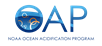 Education Minigrants Proposal Template                              Use this template to develop your full proposal.   For your proposal to be considered, you must email a completed template to noaa.oceanacidification@noaa.gov by 2300 eastern time on Monday, February 5th, 2018. Emails received past the deadline will be discarded. Project Timeline:  Identify key milestones to proposed project completion. Please describe the milestone in first column and fill boxes that correspond to the months that will be dedicated to reaching the milestone.  Required for all projects.External Partner:External Partner:Partner:EXAMPLE: The Nature ConservancyPartner POC:EXAMPLE: Jay DoePartnership Description: (150 word limit)EXAMPLE: This related partner project is a "client" of the proposed project. TNC intends to build upon this project’s work to extend the project to TNC education and outreach programming.Partnership Status:Options: Confirmed, ProposedEXAMPLE: ProposedContribution Type:Options: Direct, In-kind, N/AEXAMPLE: In-kindContribution Description:  (150 word limit)EXAMPLE: Small grants to local partner NGOs.Contribution Amount: ($)EXAMPLE: $5,000